2013 CHG FINAL PROJECT REPORTS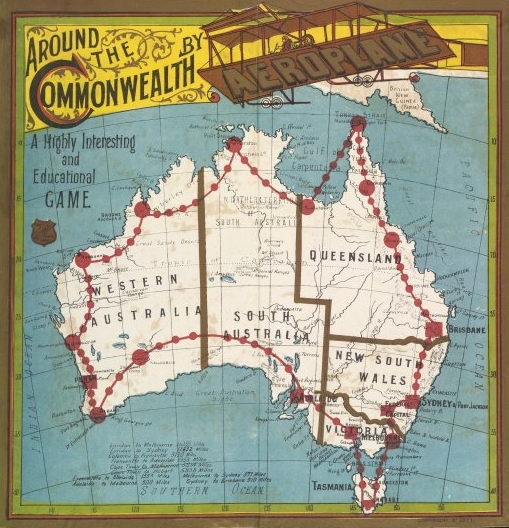 AUSTRALIAN CAPITAL TERRITORYChildren's Book Council ACT (Lu Rees Archives) received $6,050 for the digitisation of audio tapes and scanning of photographs. The most important achievement is that both collections of audiotapes and photographs are now preserved through digitisation.Once cataloguing is complete, both collections will be available through the University of Canberra server, backed up regularly, with the original preserved, and the copy treated for any noise reduction needed. Lu Rees staff and volunteers have gained an enhanced awareness and excitement over the unique and rich content in the audio and photographic collections and their potential for study and research.The project has been completed and acquitted. Contact: Dr Belle Alderman, DirectorPh: 02 6201 2062Email: lu.rees@canberra.edu.auVillage of Hall and District Progress Association received $4,400 for a Significance Assessment of the collection. Mr Phil Robson attended the attended the CHG workshop on behalf of the organisation.Emeritus Professor Edwin Braggett conducted a very thorough research and assessment of the museum and its collection. His report also made the important connection between the school site and its place within the village structure, and the extremely important cultural, historical and social connection with the families of the village.The Association has distributed the report to interested heritage bodies, ACT Heritage, the National Trust and local Federal Member, Andrew Leigh MP.Publicity has included articles for the local community newspaper The Rural Fringe and the Northside Canberra Chronicle. The Museum's website at http://museum.hall.act.au/ will have a digitised copy available for access by researchers etc.The project has been completed and acquitted.Contact: Mr Phil Robson, Honorary Curator and Heritage OfficerPh: 0408 259 946 Email: p.robson50@optusnet.com.auNEW SOUTH WALESAlbury City Council (Albury Library Museum) received $4,740 for a Significance Assessment of the Indigenous Collection. The assessment was done by Roslyn Russell. As a result, the Albury Library Museum was able to identify which Indigenous material was appropriate for exhibition and which was not appropriate, and which parts of the collection needed more research and potential conservation. The key recommendations from the report are very valuable and give informative direction for the future.Publicity has included: local River  radio station coverage; articles in the Murray Arts monthly newsletter and Albury City’s newsletter, 2014; and promotion through the Albury Wodonga Aboriginal Working Party and Koorie Interagency Network (KIN) meetings. The project has been completed and acquitted.Contact: Ms Bridget Guthrie, Museum and Social History Co-ordinatorPh: 02 6023 8355Email: info@alburycity.nsw.gov.auAustralian Centre for Photography (ACP) received $4,000 for a Significance Assessment of the collection. Ms Belinda Hungerford attended the CHG workshop on behalf of the organisation. The assessment undertaken on the ACP archives was a fascinating and educational process. It identified the archive’s historic, research and social significance and confirmed the need for the archive to be preserved and made more accessible to the public. The expert knowledge of photography, and ACP in particular, of assessor Gael Newton (former Senior Curator of Photography at the National Gallery of Australia), was crucial to the completion of the report, co-authored by Paul Costigan. Access to the archive has been improved through updating the inventory of the archive as various elements were discovered and identified. Numerous gaps in ACP’s exhibition history have been filled and in particular, the contents of the photographic collection which was previously undefined, have now been identified. The discoveries of certain materials in the archive, such as early exhibition posters, are now earmarked for display in the upcoming social space within ACP to be available from February 2015. The project has been completed and acquitted.Contact: Ms Belinda Hungerford, Assistant Curator - Exhibitions and Archive ProjectsPh: 02 9332 0555 Email: info@acp.org.auAustralian Golf Heritage Society received $4,400 for a Preservation Needs Assessment of the AGHS Collection (excluding the reference library).Kim Morris, an associate of Significance International, undertook the assessment. The organisation had a good relationship with the consultant who has continued to offer advice. The report has enabled the AGHS to focus its priorities and resources to preserve the most significant items and the collection as a whole so that there may be improved access to the collection in the future. Volunteers now more fully understand the requirements for collection care and preservation particularly in regards to high standards of housekeeping. The ongoing process of sorting the collection in storage will encourage improved collection knowledge by staff and volunteers within the AGHS thus providing opportunities for better interpretation of the collection for exhibitions. The AGHS will continue to implement the recommendations of the PNA with a particular focus on establishing an Integrated Pest Management Program and Disaster Plan in the immediate future.The project has been completed and acquitted.Contact: Ms Vicki Stanton, Collection ManagerPh: 02 9637 4720Email: museum@australiangolfheritage.org.auAustralian Motorlife Museum received $4,000 a significance assessment of the Museum and Paul Butler Collection. Mrs Wendy Muddell attended the CHG workshop on behalf of the organisation.  An excellent relationship with Andrew Grant was confirmed and has assisted in the assessment process. The assessment alerted Australian Motorlife Museum's Management Committee to the significance of some of its exhibits. It has also highlighted the way forward for the collection, in particular, a possible emphasis on motorsport in the collection. We have recently installed an exhibit of Wayne Gardner memorabilia in a purpose built room.Publicity included an article in the Illawarra Mercury. The project has been completed and acquitted.Contact: Mrs Wendy Muddell, Hon Curator/DirectorPh: 02 4261 4100 Email: motorlife1@bigpond.comAustralian Rugby Union Limited received $4,000 for a Significance Assessment of the archives.Kim Eberhard from Archives and More conducted the assessment. It has provided evidence of the uniqueness and significance of the collection to the nation and will be important tool in developing strategies for the future. It will reinforce the importance of the archives and support future funding and promotional activities.The consultant made several visits to the Archives and was able to gain a real understanding of the historical and cultural context of the collection, and the challenges it faces going forward. She developed a detailed report making comments and recommendations regarding future projects and priorities, which are aligned with the organisation’s strategic vision.The project has been completed and acquitted.Contact: Ms Debra Crowe, Archivist and Records ManagerPh: 02 8030 3312 Email: debra.crowe@rugby.com.auAustralian Turf Club (ATC) received $4,000 for a Preservation Needs Assessment of the ATC Heritage Collection.Kay Soderlund from Preservation Australia undertook the assessment. We now have an understanding of how we should prioritise conservation work to be done on the collection in order to preserve and present it for future generations. We are in the process of moving buildings and the report has provided us with useful guidelines on ensuring the best possible storage and presentation options for the collection.The project has been completed and acquitted.Contact: Ms Margaret Helback, Heritage OfficerPh: 02 9663 8539Email: mhelback@australianturfclub.com.auBega Valley Historical Society Incorporated received $5,060 for a Significance Assessment of the Bega Pioneers Museum collection. Ms Kaye Jauncey attended the CHG workshop on behalf of the organisation.  Ms Kylie Winkworth undertook the assessment, which has resulted in improved knowledge of the collection content and increased skills in the area of assessing significance and significance assessment statement writing etc. The project experienced some delays with the consultant, but has now been completed and acquitted, resulting in a useful and valuable report for the future direction of the collection.Contact: Ms Kaye Jauncey, Secretary TreasurerPh: 02 6492 1453Email: museum25@tpg.com.auBelvoir received $4,000 for a Significance Assessment of the archives. The working relationship with consultant, Anne-Maree Whitaker, was sound and fruitful. The report she produced was thorough and as a company we are in agreement with her recommendations about the archives going forward. The report has certainly provided a more detailed documentation of the state and needs of the audio-visual archives in particular. The assessment reiterates the cultural significance of Belvoir’s 30 year history as one of Australia’s foremost cultural institutions, and has resulted in a renewed commitment to progressing the preservation of the archives by the best methods available. Once the archival recordings, from the old formats they are currently stored on, are digitised, there will be much greater access to the collection, and it will be available to the public, schools, teachers, students and other arts organisations.The project has been completed and acquitted.Contact: Ms Liz Tomkinson, Philanthropy OfficerPh: 02 9698 3344Email: development@belvoir.com.auBerrima District Historical &Family History received $8,844 for archival storage materials and equipment; image scanning software. Mrs Linda Emery attended the CHG workshop on behalf of the organisation.  The major achievement of the project has been the connection of the photographic collection to Trove which has been an outstanding success. This is an ongoing process as the large collection is catalogued, but the nationally significant collection of images relating to the German Internment Camp at Berrima during World War I has been completed and is now discoverable on Trove in this centenary year of the beginning of the First World War. This important collection is now accessible on the internet worldwide, and this is now generating more inquiries about the collections from researchers and organisations. The volunteers who are undertaking the cataloguing to provide this access are very proud of the project and can see the real benefits for the society. The collection is now securely housed in archival safe binders within a new storage unit.Publicity has included an article on the webpage Highlands News, 31 October 2013; and a news report on Radio 2ST of successful grant application and how it will enable the public greater access to the photographic collection. The project has been completed and acquitted.Contact: Mrs Linda Emery, ArchivistPh: 02 4872 2169Email: bdhsarchives@gmail.comBroken Hill City Council received $4,000 for a Significance Assessment of the Outback Archives Collection. Ms Cheryl Smith attended the CHG workshop on behalf of the organisation.  Museums consultant Yvonne Routledge undertook the assessment. The project delivered a comprehensive report on the Outback Archives and the areas that require preservation and conservation. The project has been completed and acquitted.Contact: Ms Cheryl Smith, Library Co-ordinatorPh: 08 8080 3300Email: council@brokenhill.nsw.gov.auCampbelltown City Council Library received $13,610 for digitisation of the Local Studies Audio-Visual Collection. Mr Andrew Allen attended the CHG workshop on behalf of the organisation.  The library enjoyed a smooth relationship with the FATS Digital company during the digitisation project. Results have included greater awareness of and access to the audio-visual collection: the community of Campbelltown are now aware what audio-visual material is in the collection and they will also be able to access it easily via the internet. The project has also resulted in enhanced local studies staff's knowledge and appreciation of the components of the audio-visual collection, and will also allow future preservation of the collection. Publicity has included: a Campbelltown City Council media release, 31 October 2014, and Council Committee Meeting Report, 3 September 2013; local newspaper coverage; and Campbelltown City Library Local Information Blog article, 7 May 2014 at http://campbelltown-library.blogspot.com.au .
The project has been completed and acquitted.Contact: Andrew Allen, Local Information LibrarianPh: 02 4645 4431Email: library@campbelltown.nsw.gov.auCatholic Institute of Sydney received $6,750 for archival storage materials and conservation treatment. This project has minimised the chances of future damage and deterioration occurring to the Veech Library early imprints and realia collections by ensuring that unique works have been professionally conserved and by improving the long term storage conditions of unique items in the collection.The grant was promoted within the Catholic Archdiocese of Sydney via Catholic Institute of Sydney (CIS) Senate reports from the President of CIS, Father Gerard Kelly. The project has been completed and acquitted.Contact: Ms Lynn Regan, Library Manager - Veech Library Ph: 02 9752 9532Email: lregan@cis.catholic.edu.auCoonamble Shire Council received $4,600 for a Preservation Needs Assessment of the collection.Tegan Anthes of Preservation Australia delivered a comprehensive assessment with quality and workable recommendations to work with into the future. Following from this project, Council will be working towards implementing the recommendations, including developing appropriate management plans as needed.The project has been completed and acquitted.Contact: Ms Lianne Tasker, Director of Corporate and Community ServicesPh: 02 6827 1923Email: council@coonambleshire.nsw.gov.auDeaf Society of New South Wales received $460 for archival storage materials. There has been a direct improvement in the preservation of the material which is now much better housed and likely to last for longer. Library staff and volunteers have learnt new skills in preservation as well.The project has been completed and acquitted.Contact: Sharon Everson, Chief Executive OfficerPh: 02 8833 3600Email: info@deafsociety.comGreat Lakes Historical Co-operative Society Limited received $5,093 for a Significance Assessment of the of the Great Lakes Historical Society collection. Ms Anne Barnett attended the CHG workshop on behalf of the organisation.The organisation had a very effective relationship with consultantRoslyn Russell, who produced a valuable report. Some sectors of the collection, in particular, the bark paintings, have been revealed to be of much greater significance than originally thought. This news has invigorated the current volunteers. Staff have learned new skills which are already being put into practice. The organisation is now in contact with other organisations with similar projects and expect to have workshops and exchange ideas of mutual benefit.Publicity has included an article in local newspaper the Great Lakes Advocate, 1 October 2014, at http://www.greatlakesadvocate.com.au/story/2594175/tuncurrys-heritage-rated-superb/  The project has been completed and acquitted.Contact: Mr Alan Wright, PresidentPh: 02 6554 6275Email: greatlakesmuseum@bigpond.comMacleay River Historical Society Incorporated received $5,500 for a Preservation Needs Assessment of the collection. The assessment was carried out by Sue Bassett, an associate of Significance International, who passed on a lot of information to members during the process. The report was presented in a very timely fashion and was very comprehensive and informative. It contained a summary of recommendations and a prioritised action plan which has enabled the organisation to prioritise conservation work and begin on a conservation programme. Other benefits included: an improved knowledge of the building and its conditions; recommendations regarding disaster preparedness plans and security; and useful information on who to contact for further assistance.Volunteers in the collections area were particularly motivated and work has commenced on some recommendations within the Society’s present budget. Publicity included an article in the Macleay Argus, 22 November 2013, p. 7.The project has been completed and acquitted.Contact: Mr Philip Lee, PresidentPh: 02 6562 7572Email: mrhs5@bigpond.comMarrickville Council received $4,000 for a Preservation Needs Assessment of the Library and History Services collectionConsultant Tegan Anthes from Preservation Australia did the assessment. It has resulted in a positive direction for the management of the Marrickville History Collection. In particular, preservation concerns raised with the Vicars Woollen Mills, and the small storage area, will be addressed. The project has been completed and acquitted.Contact: Mr Clinton Johnston, Coordinator, History ServicesPh: 02 9335 2123Email: chs@marrickville.nsw.gov.auMount Victoria and District Historical Society Incorporated received $4,686 for a Significance Assessment of the collection. Ms Jean Winston attended the CHG workshop on behalf of the organisation.Consultant Karen Coote from Antiquities Conservation has produced a very comprehensive significance report. The Society now has a very strong and enthusiastic team of volunteers now who have increased computer skills accessing Mosaic and cataloguing the collection. Access has improved because of better cataloguing of artefacts, photographs and books. There is an increased commitment from staff or volunteers.The project has been completed and acquitted.Contact: Mrs Jean Winston, PresidentPh: 02 4782 7866Email: jeanwinston@iinet.net.auNew England Regional Art Museum Limited received $5,300 for conservation of two paintings in the Hinton and Coventry Collections; environmental monitoring equipment & archival storage materials.As well as conservation of significant artworks in the collections, this grant has enabled effective action to be taken in line with the proposed goals of the preservation needs assessment. It has provided the means to expand and continue current preservation procedures within the museum. The purchase of an Elsec Environmental Monitor has been of invaluable assistance.The project has been completed and acquitted.Contact: Ms Caroline Downer, DirectorPh: 02 6772 5255Email: director@neram.com.auPort Kembla Heritage Park received $4,000 for a Significance Assessment of the Breakwater Battery Military Museum’s collection.Kim Eberhard of Archives & More was engaged to assess the collection and produce the final report, visiting the Museum on a number of occasions to obtain information and view the organisation's collection, location and documentation. The Significance Assessment has identified items in the collection of local and state significance, and provides recommendations for the Breakwater Battery Museum and Heritage Park to improve the museum, access to the collection, and the management of the collection itself. These recommendations are being acted upon by the management committee.The project has been completed and acquitted.Contact: Miss Donna Abbati, Honorary CuratorPh: 02 4274 4119Email: Donna.Abbati@sesiahs.health.nsw.gov.auRandwick and District Historical Society Incorporated received $8,360 for archival storage equipment.The Society investigated and selected map cabinets required to complete the project. Material that was previously held in the old storage system has been moved to the new system and material that was held in open shelving has also been accommodated in the new system. The improved storage conditions will also allow the digitisation team more practical access to the material for conversion to digital formats, without damaging the paper based items.The project also enabled the Society to remove five large original large-format historical photographic images and one original artwork from archivally unstable acid-based storage material, and then, using sound archival methods, to be cleaned, digitally copied to a high resolution standard and reframed in archival standard frames. Publicity included an article in the Randwick & District Historical Society Newsletter, June 2014.The project has been completed and acquitted.Contact: Mr Paul Convy, Committee Member - Digistisation Project LeaderPh: 02 9349 3572Email: randwickhistory@gmail.comRoyal Australian Artillery Historical Company received $12,200 for archival storage materials and equipment. The RAAHC Library has been relocated into a new and purpose built facility. The new storage cabinets purchased as part of the grant funding were installed directly into the new facility. The binding and box construction of unique aspects of the collection has been completed and the books are now securely held in the library. The archival material has been purchased and a program of preservation of vulnerable items will commence at the conclusion of the unpacking phase of the relocation. Publicity has included an article in the RAAHC Journal, Cannonball, to be published December 2014.The project has been completed and acquitted.Contact: Mr Brian Armstrong, Grants CoordinatorPh: 0411 966 785Email: reddato@fwi.net.auRoyal Australian Historical Society received $4,000 for a Significance Assessment of the Library collection. Ms Suzanne Holohan attended the CHG workshop on behalf of the organisation.Pauline Curby and Virginia Macleod, MPHA (NSW), completed the assessment. This project was very successful from a number of different perspectives. It was an opportunity for knowledge sharing. Both consultants had used the RAHS Library for research purposes and this user knowledge helped inform their work. The Significance Assessment will be used as a key document in defining the RAHS Library Strategy. It will also form the basis of a full re-design of the RAHS Library web pages so that collection gems of potential interest to researchers will be highlighted.Publicity has included articles in the RAHS History magazine (Dec 2013, p. 20 and Mar 2014, pp.17-19), RAHS eNewsletters and publicised the grant on its social media channels. Suzanne Holohan also provided information on the CHG grant to RAHS members and Affiliated Societies at the RAHS Port Macquarie Regional Seminar (March 2014) and RAHS Grants webinar (April 2014).The project has been completed and acquitted.Contact: Ms Suzanne Holohan, Executive OfficerPh: 02 9247 8001Email: executive@rahs.org.auScout Association of Australia (NSW Branch) received $5,760 for archival storage materials.The Community Heritage Grants funding has enabled Scouts Australia NSW to fix immediate preservation issues and ensure long term preservation of significant parts of the collection; the funding has also improved access to the Scout Group Archives for researchers.The project has been completed and acquitted.Contact: Ms Caitlin McBaron, Grants and Policy OfficerPh: (02) 9735 9000Email: cbpg@nsw.scouts.com.auThe Uniting Church in Australia Property Trust (NSW) for Uniting Care NSW/ACT received $4,000 for a Significance Assessment of the collection. Shar Jones completed the assessment. It has provided the driver for a plan and order of activities to take place to preserve and allow access to the collection. The process has developed links and identified potential contacts within and outside the organisation. The importance of the collection and its needs have now been raised at the highest level of the organisation, and the potential to increase the organisation's profile through publicity and increased services to users has been formalised.Publicity has included an article in Uniting Care’s newsletter UConnect, Edition 43, 20 November 2013, pp. 7-8.The project has been completed and acquitted.Contact: Mr Lindsay Walker, Archivist /Records Management Officer Ph: 02 9768 6866Email: archive.records@burnside.org.auUniversity of Newcastle received $4,000 for a Significance Assessment of the Margaret Senior painting collection. Mr Amir Rezapourmoghadammiyandabi attended the CHG workshop on behalf of the organisation.The assessment, undertaken by consultant Helen Maxwell, has increased awareness of the collection within the stakeholders and has provided the organisation with a better understanding about what needs to be done for the preservation of the collection.The project has been completed and acquitted.Contact: John Di Gravio, ArchivistPh: 02 4921 5819Email: Gionni.Digravio@newcastle.edu.auUniversity of Technology, Sydney received $4,000 for a Significance Assessment of the UTS Art collection. Ms Janet Ollevou attended the CHG workshop on behalf of the organisation.Tony Geddes' enthusiasm for the project was remarkable, and during the course of the assessment he was able to draw on his educational and art world contacts to piece together some of the Collection's previously undocumented history. The Significance Assessment provides a good and timely snapshot of the current state and status of the UTS Art Collection, a starting point for the Collection's roadmap, and a useful baseline for future reference.The project has been completed and acquitted.Contact: Mrs Janet Ollevou, Assistant Curator (Collection)Ph: 02 9514 1284Email: janet.ollevou@uts.edu.auWilloughby City Council received $13,630 for preservation treatment of Walter Burley Griffin plans.Preservation treatment of the Walter Burley Griffin plans has resulted in a visual improvement to the plans. As they are now well protected, physical access to them has been improved and they can now be placed on short-term exhibition. Publicity has included a Media release from Willoughby City Council, 5 Feb 2013, and an article in the local paper: NewsLocal North Shore Times – Digital edition, 20 Dec 2013, p.7.The project has been completed and acquitted.Contact: Mrs Shirley Ramrakha, Local Studies LibrarianPh: 02 9777 7940Email: shirley.ramrakha@willoughby.nsw.gov.auNORTHERN TERRITORYBatchelor Institute of Indigenous Tertiary Education received $6,800 for a Significance Assessment of the Centre for Australian Languages and Linguistics (CALL) collection. Ms Claire Nield attended the CHG workshop on behalf of the organisation.Dr Mickey Dewar was the consultant for the assessment. Research was done by library staff involving them in a process of detailed examination of collection items, rehousing, sorting, listing and documenting additional provenance of individual items, which was beneficial to the understanding of the collection and its future directions. The network base was enhanced within and external to the Institution through the research processes. The ssessment was a critical part of the greater commitment to better understanding, and dealing with, the long term access and priorities for the collection. The project has been completed and acquitted.Contact: Dr Mickey Dewar Ph: 08 8939 7131Email: library@batchelor.edu.auWarlpiri Media Association Incorporated received $9,120 for a Preservation Needs Assessment and cataloguing workshop.  This project, undertaken by consultant Lisa Brereton, achieved a comprehensive review of the archives’ preservation needs. Warlpiri Media Association enjoyed a productive and positive relationship with the consultant, and we are very pleased with the depth and detail of the advice included in her report. As a result of her review, the Association has a much clearer view of the collection's content and preservation needs. This will enable the Association to implement cost-effective improvements to storage, cataloguing, and digitisation of holdings. The cataloguing workshop did not eventuate and funds were returned to the program.The project has been completed and acquitted.Contact: Mr Jeffrey Bruer, Video ProducerPh: 08 8956 4024 Email: info@pawmedia.com.auQUEENSLANDThe Abbey Museum of Art and Archaeology received $4,400 for a Preservation Needs Assessment of the collection.Christine Ianna was the conservation consultant. Her report has provided the Museum with a clear direction as how to move forward with the conservation and preservation of the collection. The report provided a prioritized list of recommendations for upgrading/improving the overall preservation of the collection with some specific recommendations for significant artifacts. It also addressed immediate concerns and made suggestions for long-term upgrading of the facility and staff development and training.The project has been publicised on the Museum Blog Page which has been linked to the Museum’s e-newsletter Tabula and will be included in the Friends of the Abbey Museum Newsletter, Lindisfarne. The project has been completed and acquitted.Contact: Mrs Edith CuffePh: 07 5495 1652Email: admin@abbeymuseum.asn.auEngineers Australia, Queensland Division received $4,000 for a Significance Assessment of the archives collection. Ms Judy Nissen attended the CHG workshop on behalf of the organisation.Consultant Helen Bennett, of HM Bennett, produced an extremely thorough and well researched report on the Qld Division archives of Engineers Australia, and supplied detailed steps for future organisation and management of the Archives.The project has been completed and acquitted.Contact: Mr Brian Becconsall, Deputy Chair, Engineering Heritage QueenslandPh: 07 3832 3749Email: qld@engineersaustralia.org.auGold Coast and Hinterland Historical Society Incorporated received $3,597 for archival storage materials and equipment.Considerable time was spent sorting, storing and labelling the items in the collection. The organisation is currently undertaking a complete inventory of all items whether they have been catalogued, waiting for assessment or for display. With the correct storage and labelling of all archived collection items they are easily accessed for display, and can rest items that have been removed from display correctly. There is a much better understanding of the full extent of the collection which is imperative when assessing possible new acquisitions. The project has been completed and acquitted.Contact: Mrs Dianne Gubbels, Secretary/TreasurerPh: 07 5594 0432  Email: gchmuseum@gmail.comHinchinbrook Shire Council received $4,000 for a Significance Assessment of the Hinchinbrook Shire Library Special Collections. Ms Barbara Debono attended the CHG workshop on behalf of the organisation.The Hinchinbrook Shire Library had an effective relationship with consultant Ewen McPhee, is happy with the assessment and will look to continue the relationship, utilise recommendations and industry contacts to help achieve objectives.The project has provided a platform for the collection to move forward with increased lobbying power for gaining additional resources via application and potential allocation of funding to support the collection and new projects, both internally and externally. This is critical with staff capacity currently being low and hence outsourcing being a key option in reaching recommendations in a realistic timeframe.The recommendations aligned with what we had envisioned for the collection over the next five years, with particular emphasis on the national significance of the Kennedy Regiment Collection, and will ultimately lead to increased profile and publicity.The project has been completed and acquitted.Contact: Miss Donna Prentice, TYTO Precinct Manager Ph: 07 4776 4600Email: inghamlibrary@hinchinbrook.qld.gov.auHistorical Society Cairns North Queensland Incorporated (Cairns Historical Society) received $5,500 for a Preservation Needs Assessment of the archival and photographic collections.The assessment was undertaken by Jodie Scott of Artlab Australia. Her report provides an excellent assessment of most of the very large collection, and gives short-term, medium-term and long-term recommendations, clearly laid out and indicating which actions will need extra funding.The report is an impressive document, given the time constraints of the project and the size of the collection, and it will be extremely useful in the immediate future as the Society struggles with temporary accommodation in an un-air conditioned building. It will also enable the Society to apply for further grants to improve the management and conservation of the collections in the longer term.The project has been completed and acquitted.Contact: Dr Nicky Horsfall, Manager, ArchivesPh: 07 4051 5582Email: histsoc@cairnsmuseum.org.auMackay Regional Council received $8,000 for Preservation Needs Assessments of the Sarina and Pioneer Valley Museums’ Historical Collections.The Queensland Museum Network conducted two assessments on the historical collections held at Sarina Museum and the Pioneer Valley Museum. Each survey was conducted on site by the Museum Development Officer and the outcomes of the site visits were presented in written reports. The reports will enable the organisations to set in place future directions for the collections including management, storage, interpretation and research potential. The reports also identify the significant items or sub-collections which the organisations can direct more resources towards and assist in securing funding for future preservation works.Mackay Regional Council are happy with the reports and the service provided by the Museum Development Officer.The project has been completed and acquitted.Contact: Ms Kim Bayer, Grants OfficerPh: 1300 622 529Email: council@mackay.qld.gov.auNorth Stradbroke Island Historical Museum Incorporated received $2,000 for digitisation and digital file management training.This project took place over an extended time period. This enabled the museum staff and the State Library of Queensland (SLQ) staff to develop a productive and ongoing relationship as the training took place. A digitisation plan was drafted and digital file clean-up of the NSIHM network was undertaken. The training day at North Stradbroke Island was tailor-made to the collection and needs, and was of great benefit to work procedures and understanding of digitisation and digital file management. The SLQ staff have offered ongoing support, advice and access to their expertise and resources. The training has enabled the Museum to move forward with the digital file management and digitisation of the collections. Most importantly, it has enabled the Museum to ensure that capture standards, archival formats, file naming and storage meet National Archival Standards. A system is being established to manage the growing digital collection to ensure preservation and access. This system will result in better workflows and volunteer job allocation. A system is also being set up to incorporate all of the digital-born collection into the accession data base, so that it is searchable and accessible to the community and beyond.Publicity has included an article in the North Stradbroke Island Historical Museum Newsletter, Vol 22(2) June 2014, p. 2.The project has been completed and acquitted.Contact: Mrs Elisabeth Gondwe, ResearcherPh: 07 3409 9699Email: nsihm@bigpond.comOutback Gondwana Foundation Limited received $10,350 for data loggers, container freight and pallet racking.This project has given the Foundation  the means to fund costs associated with the set-up of this 'holotype'/collection room to safely house the processed internationally significant fossils. The purchase of Hasting Wireless data loggers, pallet racking and help with the transport of these fossils are all part of this very important relocation and storage project.Publicity has included a media release, 14 November 2013 at http://www.enhm.com.au/News/national-grant-to-assist-eromanga-dinosaur-collection, and Facebook post, 17 November 2013 at https://www.facebook.com/EromangaNaturalHistoryMuseum?fref=ts 

The project has been completed and acquitted.Contact: Mrs Robyn Mackenzie, Collections and Operations ManagerPh: 07 4656 4771Email: robyn.mackenzie@enhm.com.auPolish Association of Qld Incorporated received $4,100 for a Collection Management Workshop, collection management software, and archival storage materials. Ms Beata Borowska attended the CHG workshop on behalf of the organisation.The Association has had a highly effective relationship with consultant Lisa Jones, who was able to work with the group in advising on strategies for storage and digitisation of the collection. Benefits have included new skills learned in collection management and handling, physical storage of very old documents, and storage in a digital format as well. Priorities for the collection were worked through, in line with traditional and new methods of preservation. The project has been completed and acquitted.Contact: Mr John Suchowiecki, Vice Chairman of Polish Archives & MuseumPh: 07 3369 2747 Email: secretary@polonia.org.auQueensland Folk Federation Incorporated received $13,630 for archival storage equipment. The Federation (QFF) now has a fully fitted compactus mobile shelving system in which to house the majority of the QFF's paper archival collection. In addition, record security is maintained through an effective key locking system. Having a central location for the collection will mean the public can have easier access for their research purposes. Also, staff can efficiently locate requested archival material for organisations interested in the history of the QFF.The project has been completed and acquitted.Contact: Ms Amanda Jackes, General ManagerPh: 07 5496 1066Email: qff@woodfordia.comQueensland Irish Association Friendly Society Limited received $4,000 for a Significance Assessment of the collection. Mr Morgan Price attended the CHG workshop on behalf of the organisation.Crozier Schutt and Associates undertook to do the assessment. The grant has allowed the club to work towards a more fully documented and catalogued collection, with more guidance for future development. The project has been completed and acquitted.Contact: Mr Mark Thorp, Acting General ManagerPh: 07 3221 5699Email: generalmanager@queenslandirish.comYarrabah Aboriginal Shire Council received $4,500 for a Preservation Needs Assessment of the Menmuny Museum Collection. Mr Darryl Murgha attended the CHG workshop on behalf of the organisation.Sue Valis, conservator from the Museum of Tropical Queensland, undertook the assessment. She was very focussed on her work and ensured that we received a detailed assessment despite issue with the building itself. There is now far more understanding about the importance of the status of the building maintenance, cleanliness and situation of the collection.The project has been completed and acquitted.Contact: Mrs Vanessa Gillen, Arts Precinct ManagerPh: 07 4056 9249Email: vgillen@yarrabah.qld.gov.auSOUTH AUSTRALIACity of Port Adelaide Enfield received $4,000 for a Preservation Needs Assessment of the Port Adelaide Local History collection. Rosie Heysen of Artlab Australia was engaged to conduct the assessment. The Library Service received a valuable comprehensive report which will provide direction for future preservation and conservation projects, as well as raising awareness of preservation and conservation principals. The document also provides an extensive appendix which outlines archival storage materials and enclosures and where to purchase them, constructing storage enclosures, disaster preparedness, collection handling techniques and constructing displays. Publicity has included articles in Connect: News from the SA Public Library Network, August 2013, and Pen 2 Paper: City of Port Adelaide Enfield Newsletter, April May 2013; the publication of the Significance Assessment report in various locations, including Connect, Nov/Dec 2014; and items in the City of Port Adelaide Enfield website at 
http://www.portenf.sa.gov.au/page.aspx?u=328  and the Port Adelaide Enfield Public Library Service E-Newsletter, November 2013.
The project has been completed and acquitted.Contact: Meredith Blundell, Library Technician - Local HistoryPh: 08 8405 6580Email: meredith.blundell@portenf.sa.gov.auCoober Pedy Historical Society Incorporated received $5,000 for a Significance Assessment of the photograph and document collection. Ms Susan Britt attended the CHG workshop on behalf of the organisation.June Edwards and Madeline Regan from Ideas and Words were engaged to do the assessment. The volunteers who manage the Society collection gained a greater knowledge of the most significant items in the collection. The Society appreciated the professional approach and expertise of the assessors, with whom a good relationship was formed, based on mutual respect and common goals. Publicity has included: articles in the Coober Pedy Regional Times, 7 November 2013, p. 6 and 27 February 2014, p. 3; ABC Regional Radio interview with Sarah Tomlinson 4 November 2013; Rowan Ramsey, Local Federal Member's media release. The project has been completed and acquitted.Contact: Ms Sue Britt, TreasurerPh: 08 8672 3542Email: sue.britt@westnet.com.auHistory Trust of South Australia received $1,870 for a Digitisation of Collections for Preservation and Access Workshop.This was the first time a digitisation workshop has been offered to small museums and collecting groups in History SA's network. The workshop attracted a great deal of interest  - 120 people sought to attend with space for 35. Participants at the workshop represented 24 organisations, which were made up of a cross-section of museums and historical groups caring for image and document collections. Participants were either planning to commence or already undertaking digitisation projects. For the former group, the workshop provided a detailed background to purposes and methods of digitisation and many insights into planning and executing projects successfully, and for the latter is was a valuable opportunity to check processes and ask more in depth questions of the workshop presenters.Publicity included: a report of the workshop on the South Australian Community History website at http://community.history.sa.gov.au/news/digitisation-preservation-access-  and workshop and images from the workshop on Flickr at https://www.flickr.com/photos/communityhistorysa/sets/72157642981482535/The project has been completed and acquitted.Contact: Ms Amanda James, Senior Community History OfficerPh: 08 8203 9888Email: ajames@history.sa.gov.auHistory Trust of South Australia received $9,230 for a Caring for Collections Workshop.Caring for Collections was run at Port Lincoln on 19-20 March 2014. The two-day program was attended by 18 people each day. The workshop was advertised widely (by direct contact from History SA) to museums/collecting groups throughout the Eyre Peninsula. Most participants came from museums/collections in or nearby to Port Lincoln, and others from significantly further afield (Cummins, Mount Dutton Bay and Whyalla). Mill Cottage Museum and Settlers Cottage Museum partnered in the program by making their museums/collections available for some practical sessions of the workshop program (cleaning, display supports and pest inspection of display areas).This was the first time History SA has been able to offer formal collections care training to museums/collections volunteers on Eyre Peninsula. The workshop brought together a significant number of people from different museums/collections and is important in strengthening the community museums/history network in South Australia and providing greater protection for significant cultural material held in regional collections.Publicity included: a report on the workshop was reported on History SA's South Australian Community History website at http://community.history.sa.gov.au/blogs/flying-visit-across-spencer-gulf , and a large number of images on Flickr at http://www.flickr.com/photos/communityhistorysa/sets/72157643044673555/ 
and an article in the Port Lincoln Times, 25 March 2014, p. 7. The project has been completed and acquitted.Contact: Ms Amanda James, Senior Community History OfficerPh: 08 8203 9888Email: ajames@history.sa.gov.auJohn McDouall Stuart Society Incorporated received $4,400 for a Significance Assessment of the collection.The three volunteer members of the committee responsible for the care and maintenance of the museum collection had an excellent relationship with the assessor, Geoff Speirs. He carried out his task in a thoroughly professional manner. It is hoped that this assessment will increase the profile of the Society, and that it might lead to donations of further significant items for the collection. The project has been completed and acquitted.Contact: Mr Dean Harris, SecretaryPh: 08 8377 1375Email: harris56@bigpond.net.auLutheran Archives received $6,080 for a Preservation Needs Assessment of the collection.The Archives has been very pleased with the process and the outcome of the assessment done by Anne Dineen of ArtLab Australia, who was professional and thorough. The report has helped Lutheran Archives in setting priorities and most importantly, working through the practical actions and recommendations.Publicity included an article in the Friends of Lutheran Archives newsletter FoLA, November 2013, p.2; further articles to come.The project has been completed and acquitted.Contact: Ms Rachel Kuchel, Assistant  ArchivistPh: 08 8340 4009Email: lutheran.archives@lca.org.auMount Lofty Districts Historical Society Incorporated received $6,600 for digitisation of oral history tapes and archival storage equipment. Ms Carol Moore attended the CHG workshop on behalf of the organisation.The digitisation of oral history audio tapes, some over 30 years old, has directly improved their preservation by the copying to a better media that is easier to use and to backup. The DVD medium is better suited to provide access to researchers and enquirers. All registered oral history audio tapes are now digitised onto DVDs, and copied onto an external hard disk for offsite backup. There will be another backup copy on the History Centre computer. The DVDs will be used for access by enquirers and researchers using the Library computers. The original and copy audio tapes will be stored in archive boxes in the History Centre. The new collections will be stored in archival quality containers as recommended in the Preservation Assessment report.Publicity included articles in the local press, Mt Barker Courier, 27 November 2013, p. 55, and The Weekender Herald, 28 November 2013; and in The Flinders Column (publication of the Society), No. 132, February 2014, pp. 25-6, with further articles to come in 2015.The project has been completed and acquitted.Contact: Ms Carol Moore, SecretaryPh: 08 8408 0454Email: mldhsinc@gmail.comNational Trust of South Australia received $3,850 for conservation treatment of a work on paper. Artlab Australia undertook conservation and stabilisation work on the ‘Regions of the Barossa’ map. A copy has been made and is hanging at Collingrove Homestead, Angaston. The original is now in storage. The project has been completed and acquitted.Contact: Mrs Sue Scheiffers, Volunteer/Vice PresidentPh: 08 8202 9214Email: admin@nationaltrustsa.org.auNational Trust of South Australia (Naracoorte Branch) received $10,470 for conservation treatment of three significant items from the Sheep’s Back Museum Collection.Three valuable historical sources have now been given a prolonged life. As a consequence of earlier projects, the value of the Branch’s total collection as well as of books such as these has been recognised, and improvements in treatment of the books, handling and storage, and in the conservation process have been made.The working relationship between the museum and Artlab, always good, has been further strengthened by the give and take of this project. A wider number of workers now feel comfortable in contacting conservators at Artlab for advice.The project has been completed and acquitted.Contact: Mrs Judy Murdoch, CuratorPh: 08 8764 2091Email: murdoch@bordernet.com.auParndana Soldier Settlement Museum received $4,994 for a Significance Assessment of the Parndana Soldier Settlement Museum collection. Ms Pat Brooksby attended the CHG workshop on behalf of the organisation.Consultant Kate Walsh undertook  the assessment. Her report contains clear directions for the future, has raised the profile of the museum in the community, and led to closer links with another museum on Kangaroo Island, broadening the membership of an associated Facebook site. The significance assessment has inspired an oral history project and has enabled more accurate provenance for many items to be discovered.Publicity included articles in the local press The Islander, 31 July 2013, p. 3
and Parndana Progress Association community newsletter, July 2014, p. 1. The project has been completed and acquitted.Contact: Mrs Pat Brooksby, Committee member / VolunteerPh: 08 8553 8258Email: pbrooksby@activ8.net.auPeterborough History Group SA Incorporated received $4,400 for a Significance Assessment of the Peterborough Times Printing Office collection. Mrs Judy Evans attended the CHG workshop on behalf of the organisation.A very effective relationship was enjoyed with consultant Mrs Kate Walsh during the assessment process. She was thorough and inclusive with her fact finding from Group members and other community members. She has improved the understanding of the value of the collection and the building which houses it. The effect on the volunteers has been: a greater appreciation of the value of the collection; the critical urgency to engage experts in the preservation of the collection and the fragility of it; and the importance of minimal contact with the artefacts until a preservation assessment has been completed.Publicity included interviews on local radio and ABC Radio National; pictorial report on ABC website; articles in local press Informer and The Advertiser (as a result of the History Group’s Press Release.The project has been completed and acquitted.Contact: Mrs Judy Evans, SecretaryPh: 08 8651 2047Email: judyevans@bigpond.comTASMANIAFurneaux Historical Research Association Incorporated received $4,400 for a Preservation Needs Assessment of the collection. Ms Kat Hopkins attended the CHG workshop on behalf of the organisation.Independent consultant Ms Vicki Warden was appointed to carry out the  assessment. She did so in a thorough, efficient and professional manner, assisted where appropriate by one of the Association’s volunteers who has extensive knowledge of the collection. Ms Warden's report is a precise, detailed and comprehensive assessment. Her extensive and prioritised recommendations will provide a sound basis for undertaking the work necessary to improve and secure the current and future condition and display of the collection. It is a big task for an organisation with no paid or full-time staff, but it is planned to implement the recommendations over time. Part of this process will involve training to improve the conservation awareness and skills of the volunteers, thus increasing the levels of commitment and activity of existing volunteers and attracting the involvement of new ones.The project has been completed and acquitted.Contact: Mrs Bronwen Grutzner, Committee memberPh: 03 6359 8434Email: furneauxmuseum@hotmail.comQueen Victoria Museum and Art Gallery received $8,000 for Significance Assessments of the History Section’s three-dimensional objects collections and the QVMAG’s flat archival collections. Mr Andrew Parsons attended the CHG workshop on behalf of the organisation.Consultant Jai Paterson established an excellent working relationship with QVMAG staff, and the resulting report reflects her conscientious work and appreciation of the museum's collection. The completion of this assessment provides the museum with a guide to enable more informed prioritisation of conservation work on collection items.The process of compiling the assessment has also highlighted major shortcomings in the nature of the museum's object data storage. As a result of the required format to be used in the assessment, and the dearth of reliable information in the museum's existing files about some objects, the assessment required considerable new research, and this has improved knowledge of parts of the museum's collections.The existence of a reliable and reasonably comprehensive significance assessment for a portion of the museum's collections will hopefully make further resources available for the future preservation, conservation and research of the collection.The project has been completed and acquitted.Contact: Mr Jon Addison, Curator, HistoryPh: 03 6323 3784Email: jon.addison@launceston.tas.gov.auSalamanca Arts Centre received $4,000 for a Significance Assessment of the collection. Ms Fiona Fraser attended the CHG workshop on behalf of the organisation.Salamanca Arts Centre engaged researcher, writer, librarian and archivist Tony Marshall, now retired from the State Library of Tasmania, to undertake the project. His report is comprehensive and frank, and the catalogue is thorough. Key staff and the Board of Salamanca Arts Centre now have a clear assessment of what has been held as material of 'archival interest', what is useful and what is not.We have improved access to and knowledge of the collection content, and organisation and accessibility of collection materials. The contents are now known for all boxes relating to first 20 years of records/archive, 1975-95.The project has been completed and acquitted.Contact: Ms Rosemary Miller, DirectorPh: 03 6234 8414Email: info@salarts.org.au VICTORIAAlbert Park-South Melbourne Rowing Club Incorporated received $4,400 for a Significance Assessment of the collection. Ms Grace Blake attended the CHG workshop on behalf of the organisation.Melbourne consultant Margaret Birtley, sourced through Significance International, has an extensive background in curating sports memorabilia collections. The project has increased awareness of the collection's existence as a whole within the club and amongst the broader rowing community. This includes former members of the club, many of whom took part in an oral history interview which provided much background information used in the Significance Assessment, and who have since donated many items to the Club's collection. The comparative study which the assessor undertook has given direction and inspiration to other rowing club archivists with heritage collections. There has been a direct improvement in the storage and preservation of the collection as a result of the project.Publicity has included promotion of the project through an internal Club newsletter.The project has been completed and acquitted.Contact: Ms Grace Blake, Committee memberPh: 03 9682 4440Email: apsmboatcaptain@gmail.comArts Project Australia Incorporated received $1,800 for digitisation of audio visual material; archival storage materials.This project involved the conservation and archival storage of audio-visual materials and key documents relating to the history of Arts Project Australia and the field of art and intellectual disability in Victoria, which form part of the Archive Collection. These materials were in redundant formats such as audio and video cassette, not readily accessible and at risk of deterioration.To ensure their preservation, they were transferred to digital formats (MP3/4 audio CD and DVD). Backups are now kept on a hard drive off-site, as well as on the back-up server and on the Cloud.The project has been completed and acquitted.Contact: Dr Cheryl Daye, Manager, Projects and DevelopmentPh: 03 9482 4484Email: cheryl.daye@artsproject.org.auCatholic Diocese of Sandhurst received $4,000 a Preservation Needs Assessment of the collection.A consultant from the Centre for Cultural Materials Conservation undertook the assessment. The relationship with the consultant was very effective and the report easily met the standards that we expected of it.Publicity has included an article in the Diocesan online newsletter Sandpiper, Issue 107, November 2013 at http://www.sandhurst.catholic.org.au/sandpiper/201311/#/4/ The project has been completed and acquitted.Contact: Dr Donna Bailey, ArchivistPh: 03 5445 3611Email: donna.bailey@sandhurst.catholic.org.auCity of Greater Geelong Council - Geelong Heritage Centre received $4,000 for a Significance Assessment of the Geelong Heritage Centre collection. Mr Mark Beasley attended the CHG workshop on behalf of the organisation.Geelong Heritage Centre experienced a well-balanced working relationship with consultant Maxine Holden, who undertook the assessment, and is pleased with her final report. The project has been successful in providing an improved understanding of the importance of the collection. The report will be a valuable tool for expressing to all audiences the value of the collection generally and more specifically the photographic and memorabilia collection. The report has become an important reference document for short term and long term planning considerations.The project has been completed and acquitted.Contact: Mr Mark Beasley, Director, Geelong Heritage CentrePh: 03 5272 4969Email: mbeasley@geelongcity.vic.gov.auEchuca Historical Society Incorporated received $11,330 for archival storage materials and equipment; conservation treatment.Conservation work was completed for books, photographs and a collection of original letters from Echuca's founder Henry Hopwood, which are now in a stable condition, enabling better access to staff and researchers.Access to the collections has been improved due to the new display cases and storage cupboards and the recently constructed research archive/administration building. In setting up these areas, the member/volunteers are gaining knowledge of the content and handling skills and have become more interactive with the collection.The project has been completed and acquitted.Contact: Mrs Dot Hammond, PresidentPh: 03 5480 1325Email: eh.soc@bigpond.comKen Lawrence Foundation – KenDon Museum received $4,400 a Preservation Needs Assessment of the collection.The assessment was undertaken by Ms Renita Ryan from Artlab Australia. An excellent relationship was developed with the consultant and the resulting report provides a valuable road map over the next five years to ensure the collection is preserved in an appropriate manner. Issues not previously considered were raised, with solutions proposed. The recommendations of the consultant will be implemented as volunteer availability and funds permit. The project has been completed and acquitted.Contact: Ms Anna Maas, Trustee  Ph: 0416 085 002Email: kendonmuseum@gmail.comMacKillop Family Services Limited received $4,000 for a preservation needs assessment of the historical collection. Ms Marita Elstone attended the CHG workshop on behalf of the organisation.Jude Fraser of the Centre for Cultural Materials Conservation of the University of Melbourne was the consultant engaged to undertake the assessment. MacKillop had an excellent relationship with the consultant. The assessment report increased MacKillop’s knowledge of the collection especially in terms of prioritising preservation activities. The report also increased MacKillop’s awareness of the risk areas in storing the collection and improved resource networks for future conservation and restoration projects.The project has been completed and acquitted.Contact: Ms Jenny Glare, Manager Heritage and Information Service Ph: 03 9699 9177Email: enquiry@mackillop.org.auMission to Seafarers Victoria received $4,000 for a Significance Assessment of the collection. Ms Catherine McLay and Dr Georgia Melville attended the CHG workshop on behalf of the organisation.Consultant Dr Georgia Melville undertook the assessment. As a direct result of the report, the organisation has gained a considerably clearer picture of not only the significance of its collection, but also the breadth and kind of material that it encapsulates. Most importantly, the collection has been identified as the largest and most intact collection of its kind in Australia for its subject areas. The organisation has had a very effective relationship with the consultant, and recommendations made in the report have been very helpful in generating a forward plan for the collection management practices.Publicity included an article for the Summer Edition 2013 of the Mission’s newsletter Ship to Shore, p. 6, with another article to follow in the Autumn edition. This publicity has resulted in a number of public enquiries relating to site history, genealogical information, etc.The project has been completed and acquitted.Contact: Miss Catherine McLay, CuratorPh: 03 9629 7083Email: info@missiontoseafarers.com.auMonash Health received $3,950 for archival storage for the historical collection.The grant enabled purchase of archival quality storage material, so that documents and photographs which were previously poorly stored are now much better protected.The project has been completed and acquitted.Contact: Mr Kim Minett, Senior Manager, Public Affairs and Communication Ph: 03 9594 7626Email: kim.minett@monashhealth.orgOld Treasury Building Museum received $4,000 for a Preservation Needs Assessment of the collection. The report by consultant Katherine Dunning has improved the knowledge of the furniture and other artefacts in the Museum’s collection, both of what the collection contains and information about individual items. It has more importantly focussed attention on the need for an electronic data base in order to list, track and record matters concerning each individual item, and details simple amendments which can be made to the Old Treasury Building’s storage facilities without outlay of capital.The project has been completed and acquitted.Contact: Ms Diane Gardiner, General ManagerPh: 03 9651 2233Email: diane.gardiner@oldtreasurybuilding.org.auYarra Ranges Regional Museum received $5,470 for conservation treatment of two Melba silk scrolls. Ms Ruth McLean attended the CHG workshop on behalf of the organisation.The conservation of the two scrolls was completed on schedule and within budget by the Centre for Cultural Materials Conservation. The work will help to ensure the long term preservation of these significant collection items. One of the scrolls is already on display in 'Úncovered', the Museum's current temporary exhibition, something which had not previously been possible because of the state of the scrolls. The project has been completed and acquitted.Contact: Ms Ruth McLean, Curator - CollectionsPh: 03 9294 6313Email: museum@yarraranges.vic.gov.auWESTERN AUSTRALIABroome Historical Society Incorporated received $960 for upgrade of collection software.The installation of the MOSAiC web upgrade has given visitors to the Museum access to the Broome Historical Collection through computers installed in the Museum. The subsequent audit on the database has improved knowledge of the collection content and proven provenance of significant objects. Throughout the process new volunteers have been trained to work with the collection, produced a user guide, thesaurus, and classifications to enhance search results when using the database.The project has been completed and acquitted.Contact: Ms Kylie Jennings, Administration OfficerPh: 08 9192 2075Email: admin@broomemuseum.org.auCity of Bunbury received $4,000 for a Significance Assessment of the Local Studies and History collection. Ms Lauretta Davies attended the CHG workshops on behalf of the organisation.This project achieved a broad-based assessment of the City of Bunbury Local Studies collection, including collection highlights, management and conservation issues, and has led to a productive reassessment of priorities and management for long term future community benefit and access to this collection. The consultant, Dr Margaret Pember, was highly knowledgeable and practical, and some key recommendations have already been implemented.The project has been completed and acquitted.Contact: Ms Del Ambrosius, Local Studies OfficerPh: 08 9792 7199Email: dela@bunbury.wa.gov.auGFS An Anglican Ministry received $4,000 for a Preservation Needs Assessment of the archive.Dr Brian Shepherd undertook the assessment. GFS was very happy with the report because it gave many valuable recommendations for improving the quality and sustainability of the collection which will be the basis for further projects and grant requests. The assessor identified four items, the significance of which had not been fully appreciated until now.The project has been completed and acquitted.Contact: Mrs Anne Wilson, ArchivistPh: 08 9202 1627Email: office@gfsperth.comUniversity of Western Australia received $4,000 for a Significance Assessment of the Pathology and Education Learning Centre’s Hadley Pathology Collection.  Mr Brett Tizard attended the CHG Workshops on behalf of the organisation.Regretfully the School of Pathology was unable to find an appropriate consultant and the funds were returned to the NLA.Contact: Mr Brett Tizard, School Manager, Pathology and Laboratory MedicinePh: 08 9346 3175 Email: brett.tizard@uwa.edu.auWangka Maya Pilbara Language Centre received $8,000 for a Preservation Needs Assessment of the collection. The Centre for Cultural Materials Conservation, University of Melbourne, undertook the assessment, which focussed on the physical and human resources required for preservation, and makes recommendations on storage, archival method and culturally appropriate guidelines. The report provides direction and support in regard to organisational areas including policy development and direction, born-digital collection storage, physical storage capacity, displays and exhibitions house-keeping, disaster management training, skill assessment and an action plan.The project has been completed and acquitted.Contact: Julie Walker, ManagerPh: 08 9172 2344Email: manager@wangkamaya.org.auWarmun Art Centre received $13,600 for Warmun Community Collection Management and Preservation Training.The Warmun Community Collection Gija Training Program achieved concrete training outcomes and also resulted in a museum display of selected objects from the collection in the Warmun Art Centre gallery.Training was undertaken by Sophie Lewincamp and Jordie Casasayas, Conservators from the Centre for Cultural Materials Conservation. Seven Gija staff members were involved in the object-based training which was tailored to the specific needs of the selected Community Collection items and to learners. The project took trainees through every stage of the process from planning, curating and selecting items in consultation with elders and family members of artists, through to the design of the space, of cabinets, mounts and wall texts and their construction, right through to the organisation of the museum opening. The physical condition of each painting/artefact was observed, discussed and documented so an appropriate display tailored to the needs of the collection was devised. The project has been completed and acquitted.Contact: Ms Anna Crane, Cultural Programs CoordinatorPh: 08 9168 7496Email: anna_@graffiti.netYork Society Incorporated received $2,530 for digitisation, book preservation and archival standards training.The training project was completed successfully and the following objectives were achieved: upgrading of skills of existing volunteers at the York Society Research and Archive Centre; recruitment and training of five new volunteers; and training of staff from the Beverley Historical Group as well. The project has been completed and acquitted.Contact: Mr Bill Roy, PresidentPh: 08 9641 1080Email: yorksociety@westnet.com.auYoung Australia League received $4,000 for a Significance Assessment of the JJ 'Boss' Simons Memorial Museum Collection. Mr Andrew Bowman attended the CHG Workshops on behalf of the organisation.The assessment was completed, however, the difficulty in sourcing an appropriate subject specialist influenced the outcome of the project. The report did however highlight the uniqueness of the collection. Part of the grant money has been returned.The project has been completed and acquitted.Contact: Mrs Janet McCallum, CuratorPh: 08 9325 5911Email: yal1@iinet.net.au